Railway Safety Accreditation SchemePrivate Sector Companies, Trusts & Charities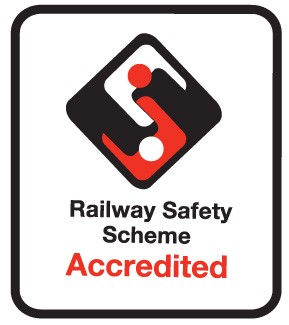 Application for ApprovalData Protection DisclaimerIn order to progress your application we will require a certain amount of information from you. This will include employee details, contact information, and details about your company / organisation such as policies and procedures. This information will solely be used in order to:Identify you as an approved organisation for CSASMake contact with youFor quality assurance purposesThis information will be held on a police system and will not be shared outside of the police service. The police service includes all police forces in England and Wales and Police CPI Limited for the purposes of confirming your accreditation. Please make sure that you have fully completed every section of this application form prior to submission.Form A	 Employer’s Application FormApplication for Company / Organisation ApprovalDetails of Company / Organisation:Authorised Signatory Details:Our organisation, meeting the requirements to employ such individuals that fit the criteria as laid down in The Police Reform Act 2002 pursuant of Section 43, wish to declare our intention to apply for Approved Community Support Organisation status. We agree to meet the standards as laid down by the Chief Officer and will only request accreditation for persons deemed suitable to fulfil the role.Data Protection Act 2018:Personal data supplied on this form may be held on, and/or verified by, reference to information already held on computer.Form B	 Statement of ComplianceThis form must be signed by the Authorised Signatory.Data Protection Act 2018:Personal data supplied on this form may be held on, and/or verified by, reference to information already held on computer.Form C	 DisclaimerForm D Part 1 (complete one for each Director / Signatory)RSAS Company Director VettingPersonal InformationSections that do not apply to you should be clearly marked N/AForm D part II  (complete one for each Director / Signatory)RSAS Company Director VettingFinancial InformationUnless otherwise stated, please complete these questions in respect of the last six years.PROCESS FOR RSAS APPLICATIONSCompany Name:Company Registration Number:Registered Office Address:Telephone Number:VAT Registration Number:Name of Authorised Signatory:Position Held:Work Contact Address (if not as above):Telephone Number (if  not as above):Mobile Number:Email Address:Signature:                                                                                                     Date:Statement of Compliance:I have read the Railway Safety Accreditation Scheme Private Sector Companies Guidance.  I agree to comply with every requirement of this document.I acknowledge that failure to comply will result in the company/organisation no longer being accepted and notification will be given to other police forces as appropriate.I am authorised to sign this document on behalf of the following company or organisation: Company / Organisation:Signature (Authorised Signatory):                                                           Date:I/The Employer acknowledges that neither the Chief Officer nor the Police Authority are responsible for the conduct of the employees of the Employer that the Employer apply to be accredited.  I/The Employer accepts full responsibility for the conduct of their employees and the consequences flowing from their behaviour.I/The Employer agrees not to enter into any contractual arrangement relating to the performance of any contracts, services etc until the arrangement process and the accreditation process has been completed and the applications have been successful.  I/The Employer agrees to notify the Chief Officer immediately on any matter, which may affectthe arrangement that the Employer has with the Chief Officer and/orthe accreditation of an individualThe Employer agrees not to hold the Chief Officer or the Police Authority liable for any breach of contract or inability to perform a contract, either in part or in whole, because of the following decisions: -The refusal to enter into an arrangement with the EmployerThe termination and withdrawal of the arrangement with the Employer The refusal to accredit an existing employee; and/orThe refusal to accredit a prospective employee; and /orThe refusal to renew an employee’s accreditation The termination and withdrawal of an existing employee accreditation I/The Employer confirm that a person duly accredited will be informed and will be asked to sign documentation prior to employment/accreditation confirming the following: -that they are not authorised or required by virtue of the accreditation to engage in any conduct otherwise than in the course of their employment by the Employer; and they shall be required to act in accordance with the restrictions contained in their contract of employment and in any event they shall not be permitted to act in contravention of the restrictions contained in the accreditationthe accreditation shall cease immediately upon the ending of the contract of employment with the Employerthat if they undertake conduct which may have an impact on their being a fit and proper person to be accredited that they shall notify the Employer forthwiththat if they cease to be capable of carrying out the community safety functions that they will notify the Employer forthwiththat they will co-operate fully with the Employer and the Chief Officer in any investigation relating to the arrangement and the accreditation processCompany / Organisation:Signature:                                                                                             Date:DATA PROTECTION ACT 2018:Other Forces in the United Kingdom may share this data.DATA PROTECTION ACT 2018:Other Forces in the United Kingdom may share this data.Surname: Forename(s): Date of Birth: Place of Birth: Title: Previous Name(s): Current Address:Telephone/Email:Home:  Work (if convenient): Mobile:  Email:Please give all previous addresses you have lived at over the last 5 years. Please give all previous addresses you have lived at over the last 5 years. Full Address (Include postcode):From (month / year) to (month / year)1.  2.  3.  4.Company Name:Company Name:Company Name:Position Held:Position Held:Convictions and Cautions:1.   You must declare if you have ever been investigated, arrested, summonsed, charged, cautioned or convicted for any offence by any UK or non-UK Police Force, law enforcement agency or any other statutory prosecuting authority or agency – this includes, but is not limited to:-• Traffic offences (including fixed penalty notices but excluding parking)• Receipt of an absolute / conditional discharge or bindover• Receipt of a reprimand, warning, final warning or caution as an adult or juvenile• Being the subject of an Anti-Social Behaviour Order, Football Spectator Banning Order, Risk of Sexual Harm Order, Harassment Order• Being issued with a Penalty Notice for Disorder or other Fixed Penalty Notice (other than for parking)Note:  SPENT CONVICTIONS SHOULD NOT BE INCLUDEDIn addition, the following must also be declared;• Any involvement with the military authorities on disciplinary matters (whether involving court    martial or not);• Involvement in a criminal investigation (whether or not this has led to a prosecution);• Being subject of ‘Service Confidence’ procedures;Do you have any of the above:     YES / NO             *If yes please give details below:Convictions and Cautions:1.   You must declare if you have ever been investigated, arrested, summonsed, charged, cautioned or convicted for any offence by any UK or non-UK Police Force, law enforcement agency or any other statutory prosecuting authority or agency – this includes, but is not limited to:-• Traffic offences (including fixed penalty notices but excluding parking)• Receipt of an absolute / conditional discharge or bindover• Receipt of a reprimand, warning, final warning or caution as an adult or juvenile• Being the subject of an Anti-Social Behaviour Order, Football Spectator Banning Order, Risk of Sexual Harm Order, Harassment Order• Being issued with a Penalty Notice for Disorder or other Fixed Penalty Notice (other than for parking)Note:  SPENT CONVICTIONS SHOULD NOT BE INCLUDEDIn addition, the following must also be declared;• Any involvement with the military authorities on disciplinary matters (whether involving court    martial or not);• Involvement in a criminal investigation (whether or not this has led to a prosecution);• Being subject of ‘Service Confidence’ procedures;Do you have any of the above:     YES / NO             *If yes please give details below:Convictions and Cautions:1.   You must declare if you have ever been investigated, arrested, summonsed, charged, cautioned or convicted for any offence by any UK or non-UK Police Force, law enforcement agency or any other statutory prosecuting authority or agency – this includes, but is not limited to:-• Traffic offences (including fixed penalty notices but excluding parking)• Receipt of an absolute / conditional discharge or bindover• Receipt of a reprimand, warning, final warning or caution as an adult or juvenile• Being the subject of an Anti-Social Behaviour Order, Football Spectator Banning Order, Risk of Sexual Harm Order, Harassment Order• Being issued with a Penalty Notice for Disorder or other Fixed Penalty Notice (other than for parking)Note:  SPENT CONVICTIONS SHOULD NOT BE INCLUDEDIn addition, the following must also be declared;• Any involvement with the military authorities on disciplinary matters (whether involving court    martial or not);• Involvement in a criminal investigation (whether or not this has led to a prosecution);• Being subject of ‘Service Confidence’ procedures;Do you have any of the above:     YES / NO             *If yes please give details below:Convictions and Cautions:1.   You must declare if you have ever been investigated, arrested, summonsed, charged, cautioned or convicted for any offence by any UK or non-UK Police Force, law enforcement agency or any other statutory prosecuting authority or agency – this includes, but is not limited to:-• Traffic offences (including fixed penalty notices but excluding parking)• Receipt of an absolute / conditional discharge or bindover• Receipt of a reprimand, warning, final warning or caution as an adult or juvenile• Being the subject of an Anti-Social Behaviour Order, Football Spectator Banning Order, Risk of Sexual Harm Order, Harassment Order• Being issued with a Penalty Notice for Disorder or other Fixed Penalty Notice (other than for parking)Note:  SPENT CONVICTIONS SHOULD NOT BE INCLUDEDIn addition, the following must also be declared;• Any involvement with the military authorities on disciplinary matters (whether involving court    martial or not);• Involvement in a criminal investigation (whether or not this has led to a prosecution);• Being subject of ‘Service Confidence’ procedures;Do you have any of the above:     YES / NO             *If yes please give details below:Convictions and Cautions:1.   You must declare if you have ever been investigated, arrested, summonsed, charged, cautioned or convicted for any offence by any UK or non-UK Police Force, law enforcement agency or any other statutory prosecuting authority or agency – this includes, but is not limited to:-• Traffic offences (including fixed penalty notices but excluding parking)• Receipt of an absolute / conditional discharge or bindover• Receipt of a reprimand, warning, final warning or caution as an adult or juvenile• Being the subject of an Anti-Social Behaviour Order, Football Spectator Banning Order, Risk of Sexual Harm Order, Harassment Order• Being issued with a Penalty Notice for Disorder or other Fixed Penalty Notice (other than for parking)Note:  SPENT CONVICTIONS SHOULD NOT BE INCLUDEDIn addition, the following must also be declared;• Any involvement with the military authorities on disciplinary matters (whether involving court    martial or not);• Involvement in a criminal investigation (whether or not this has led to a prosecution);• Being subject of ‘Service Confidence’ procedures;Do you have any of the above:     YES / NO             *If yes please give details below:Date (most recent first)Offence/Alleged Offence/InvestigationResult (If known/ApplicableResult (If known/ApplicableCourt/Police Station/Reason Involved2.     Do you know or associate with any person(s) (excluding registered informants or contacts but INCLUDING FAMILY MEMBERS) whom you know or have reason to believe has criminal convictions or is or has been involved in criminal activities? Are you aware of any other circumstances or characteristics, which may impact upon vetting clearance? YES* / NO    If YES, please provide details:3. Have you ever been involved in any actions that could be described as Politically/Religiously/Racially/Environmentally Disruptive?   YES* / NOIf YES, please provide details:* If applicable, please provide a Certificate of Satisfaction2.     Do you know or associate with any person(s) (excluding registered informants or contacts but INCLUDING FAMILY MEMBERS) whom you know or have reason to believe has criminal convictions or is or has been involved in criminal activities? Are you aware of any other circumstances or characteristics, which may impact upon vetting clearance? YES* / NO    If YES, please provide details:3. Have you ever been involved in any actions that could be described as Politically/Religiously/Racially/Environmentally Disruptive?   YES* / NOIf YES, please provide details:* If applicable, please provide a Certificate of Satisfaction2.     Do you know or associate with any person(s) (excluding registered informants or contacts but INCLUDING FAMILY MEMBERS) whom you know or have reason to believe has criminal convictions or is or has been involved in criminal activities? Are you aware of any other circumstances or characteristics, which may impact upon vetting clearance? YES* / NO    If YES, please provide details:3. Have you ever been involved in any actions that could be described as Politically/Religiously/Racially/Environmentally Disruptive?   YES* / NOIf YES, please provide details:* If applicable, please provide a Certificate of Satisfaction2.     Do you know or associate with any person(s) (excluding registered informants or contacts but INCLUDING FAMILY MEMBERS) whom you know or have reason to believe has criminal convictions or is or has been involved in criminal activities? Are you aware of any other circumstances or characteristics, which may impact upon vetting clearance? YES* / NO    If YES, please provide details:3. Have you ever been involved in any actions that could be described as Politically/Religiously/Racially/Environmentally Disruptive?   YES* / NOIf YES, please provide details:* If applicable, please provide a Certificate of Satisfaction2.     Do you know or associate with any person(s) (excluding registered informants or contacts but INCLUDING FAMILY MEMBERS) whom you know or have reason to believe has criminal convictions or is or has been involved in criminal activities? Are you aware of any other circumstances or characteristics, which may impact upon vetting clearance? YES* / NO    If YES, please provide details:3. Have you ever been involved in any actions that could be described as Politically/Religiously/Racially/Environmentally Disruptive?   YES* / NOIf YES, please provide details:* If applicable, please provide a Certificate of SatisfactionHave you previously been the subject of a vetting procedure? 	YES  / NO    If Yes, please provide details.Proof of your identity is required.Photo ID (passport or photo driving licence – or birth certificate if you do not possess a passport or photo-card driving licence ) Proof of residence (e.g. utility bill/bank correspondence dated within last 6 months)NOTE: a photo driving licence is NOT acceptable as proof of residence even if dated within the last 6 months  Photocopies of the relevant pages of these documents must accompany this form.Verification by Manager, Director or Company SecretaryI certify that I have examined the above-mentioned original documents and confirm that they relate to the applicant.Signature: ……………………………………………………..                       Date: ………………………………………..Print Name: ………………………………………………..                          Position: ………………………………………..Company Stamp if applicable     DECLARATIONI consent to the information provided on this form being used by Police CPI Limited for the purpose of vettingI declare that the information I have given is true and complete to the best of my knowledge and belief I undertake to notify Police CPI Limited of any material changes in the information I have given I consent to a financial check being carried out. I understand that any false statement or deliberate omission I have given in this questionnaire will cause my vetting to be rejected I understand it is my responsibility to inform those named on the form that their details have been provided for the purpose of my vetting applicationThe information I have provided may be held on manual filing and computer systems as part of the vetting processSignature of applicant:                                                                          Date:DIVULGING OFFICIAL INFORMATIONI hereby acknowledge that I clearly understand that the communication, whether verbal, written or any other form, to any person other than a police officer or a member of police staff, of information acquired as a result of work undertaken with the police service may be an offence against the Data Protection Acts and punishable by imprisonment.I also understand that the communication, either verbal or written, to any person other than a police officer or a member of police staff of any information acquired as a result of my work partnership with the police service may result in the opportunity to work with the police service being withdrawn.Signature of applicant:                                                                          Date:Name in Full: Date of Birth: Yes / NoIf yes, please provide full details – failure to do so could delay your applicationHave you had a loan arrangement terminated by a bank/building society/finance house/other financial institution?Have you had a credit/charge/store or cheque/debit card withdrawnHave you been served with a default notice on any credit agreement?Are you currently in arrears with any existing loan/mortgage/credit card/hire purchase agreement?Have you ever been registered bankrupt?If yes, have your bankruptcy debts been discharged?If yes, when?Have you ever been the subject of a County Court Judgement on a financial matter?If yes, has the CCJ been cleared?If yes, when?If applicable, please provide a copy of the Certificate of SatisfactionPLEASE NOTE APPLICATIONS WILL NOT BE ACCEPTED WHERE THERE ARE OUTSTANDING CCJs Have you been party to a voluntary agreement registered with the County Court?Have you had repossession proceedings commenced against you?DeclarationI declare that all the statements I have made are true and complete to the best of my knowledge and belief.I consent to Police CPI Ltd, on behalf of Chief Officers, undertaking such financial checks (i.e. credit reference check and/or financial questionnaire) as are necessary to verify my financial status for vetting purposes. I understand that all such information will be treated in the strictest confidence. I undertake to notify any significant changes or additions in the information I have provided in this form.I understand that if I have knowingly made a false statement or deliberate omission in the information I have provided in this form, my application may be rejected.Signature:                                                                                                           Date:CheckForms A, B & C (ie. application / Statement of Compliance / Disclaimer) - authorised signatoryForm D parts I & II (Director Vetting)  - each director, company owner and/or authorised signatoryWritten policy statement to include purpose and extent of operation & powers requestedEmployee supervisory structureDetails of endorsed RSAS training providerFPN requirements (if required) and how you intend to enforce unpaid finesExisting enforcement policiesCode of Conduct and/or Employee HandbookRecruitment & Vetting policyEquality & Diversity policyComplaints procedureGrievance procedureHealth & Safety policyMost recent annual report or financial statementEmployer & Public Liability Insurance certificate(s)Copies of achievement awards